Книги-юбиляры 2021 года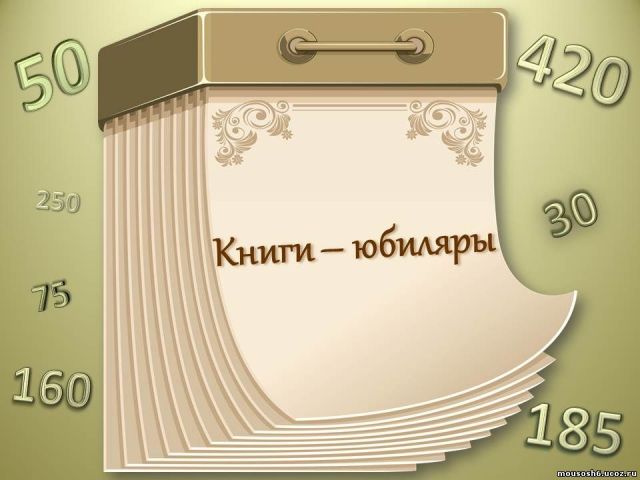 700 лет – «Божественная комедия», А. Данте (1321)550 лет – «Декамерон», Дж. Боккаччо (1471)470 лет – «Утопия», Т. Мор (1551)440 лет – «Острожская библия», И. Федоров (1581)425 лет - «Сон в летнюю ночь», В. Шекспир (1596)420 лет – «Гамлет, принц датский», В. Шекспир (1601)350 лет – «Мещанин во дворянстве», Ж.Б. Мольер (1671)325 лет – «Домострой», Истомин Карион (1696)295 лет – «Путешествия в некоторые отдаленные страны света Лемюэля Гулливера, сначала хирурга, а потом капитана нескольких кораблей», Дж. Свифт (1726)240 лет – «Недоросль», Д. И. Фонвизин (1781)230 лет - «Приключения барона Мюнхгаузена», Р. Э. Распэ (1791)220 лет с момента публикации трагедии «Мария Стюарт», Ф. Шиллер (1801)205 лет – «Щелкунчик», Э. Т. А. Гофман (1816)200 лет - «Кавказский пленник», А.С. Пушкин (1821)195 лет – «Последний из могикан, или Повествование о 1757 годе», Ф. Купер (1826)195 лет - «Альманах сказок на 1826 год для сыновей и дочерей знатных сословий», В. Гауф (1926)190 лет – «Вечера на хуторе близ Диканьки», Н.В. Гоголь (1831)190 лет – «Сказка о царе Салтане, о сыне его славном и могучем богатыре князе Гвидоне Салтановиче и о прекрасной царевне Лебеди», А.С. Пушкин (1831)190 лет – «Горе от ума», А. С. Грибоедов (1831)190 лет - «Повести покойного Ивана Петровича Белкина», А. С.Пушкин (Первая публикация, 1831)190 лет – «Собор Парижской Богоматери», В. Гюго (1831)190 лет - «Шагреневая кожа», О. Бальзак (1831)185 лет – «Ревизор», Н.В. Гоголь (1836)185 лет – «Капитанская дочка», А.С. Пушкин (1836)180 лет – «Мороз Иванович», В.Ф. Одоевский (1841)180 лет - «Зверобой, или Первая тропа войны», Ф. Купер (1841)175 лет – «Бедные люди», «Двойник», Ф.М. Достоевский (1846)175 лет – «Граф Монте-Кристо», А. Дюма (1846)175 лет - «Книга нелепиц», Э. Лир (1846)170 лет – «Раз, два, три, четыре, пять, вышел зайчик погулять…», Ф.Б. Миллер (1851)170 лет – «Моби Дик, или Белый Кит», Г. Мелвилл (1851)165 лет – «Конек-Горбунок», П.П. Ершов (1856)165 лет - «Севастопольские рассказы», Л. Н.Толстой (1856)165 лет - «Доходное место», А. Н.Островский (1856)165 лет - «Крошка Доррит», Ч.Диккенс (1856)160 лет – «Униженные и оскорбленные», Ф.М. Достоевский (1861)160 лет - «Крестьянские дети», «Коробейники», Н. А.Некрасов (1861)155 лет – «Преступление и наказание», «Игрок», Ф.М. Достоевский (1866)155 лет – «Всадник без головы», Т. М. Рид (1866)155 лет – «Детство» («Вот моя деревня, вот мой дом родной…»), И.З. Суриков (1866)155 лет – «Кому на Руси жить хорошо», Н. А. Некрасов (1866-1876)155 лет – «Подлинная история маленького оборвыша», Дж. Гринвуд (1866)150 лет – «В Зазеркалье», Л.Кэрролл (1871) В переводах на русский язык: «Алиса в Зазеркалье»; «Сквозь зеркало и что там увидела Алиса, или Алиса в Зазеркалье»145 лет – «Приключения Тома Сойера», М. Твен (1876)140 лет – «Левша (Сказ о тульском косом Левше и о стальной блохе)», Н. С. Лесков (1881)140 лет - «Братья Карамазовы», Ф. М.Достоевский (1881)140 лет – «История Пиноккио», К.Коллоди (1881 г. в «Газете для детей» напечатана первая глава)135 лет - «Сказки», М. Е.Салтыков-Щедрин (1886)135 лет – «Маленький лорд Фаунтлерой», Ф. Э. Бернетт (1886)130 лет – «Портрет Дориана Грея», О. Уайльд (1891)130 лет - «Приключения Шерлока Холмса», А. К. Дойл (1891)125 лет – «Песнь о Гайавате», Г. У.Лонгфелло, в переводе на русский язык И.А. Бунина (1896)125 лет – «Максимка», К.М. Станюкович (1896)125 лет – «Чайка», А.П. Чехов (1896)125 лет – «Остров доктора Моро», Г. Уэллс (1896)120 лет – «Мещане», М. Горький (1901)120 лет – «Рыжик», А.И. Свирский (1901)120 лет – «Собака Баскервилей», А.К. Дойль (1901-1902)120 лет – «Первые люди на Луне», Дж.Уэллс Г. (1901)115 лет – «Незнакомка», «Балаганчик», «Король на площади», А.А. Блок (1906)115 лет – «Белый клык», Д. Лондон (1906)110 лет – «Гранатовый браслет», А.И. Куприн (1911)100 лет – «Алые паруса», Грин А. С. (Н.Ф. Гриневский) (1921)95 лет – «Что ни страница, то слон, то львица…», В.В. Маяковский (1926)95 лет – «Земля Санникова», В.А. Обручев (1926)95 лет – «Федорино горе», «Путаница», «Телефон», К.И. Чуковский (1926)95 лет – «Багаж»(«Дама сдавала в багаж.»), С.Я. Маршак (1926)95 лет - «Конармия», И. Э.Бабель (1926)95 лет - «Республика Шкид», Г. Г.Белых, Л.Пантелеев (1926)95 лет - «Разгром», А. А.Фадеев (1926)95 лет – «Винни Пух», А. А. Милн (1926)95 лет – «И восходит солнце», Э. Хемингуэй (1926)90 лет – «Золотой теленок», И. Ильф и Е. Петров (1931)90 лет - «Одесские рассказы», И. Э.Бабель (1931)90 лет – «Ночной полет», А. де Сент-Экзюпери (1931)85 лет – «Золотой ключик, или Приключения Буратино», А.Н. Толстой (1936)85 лет – «Игрушки», А.Л. Барто (1936)85 лет – «Белеет парус одинокий», В.П. Катаев (1936)85 лет – «А что у вас», «Дядя Степа», «Фома», С.В. Михалков (1936)85 лет – «Старая крепость», В.П. Беляев (1936)85 лет – «Голубая чашка», А.П. Гайдар (1936)85 лет - «Приглашение на казнь», В. В.Набоков (1936)85 лет – «Унесенные ветром», М. Митчелл (1936)